Dokumentasi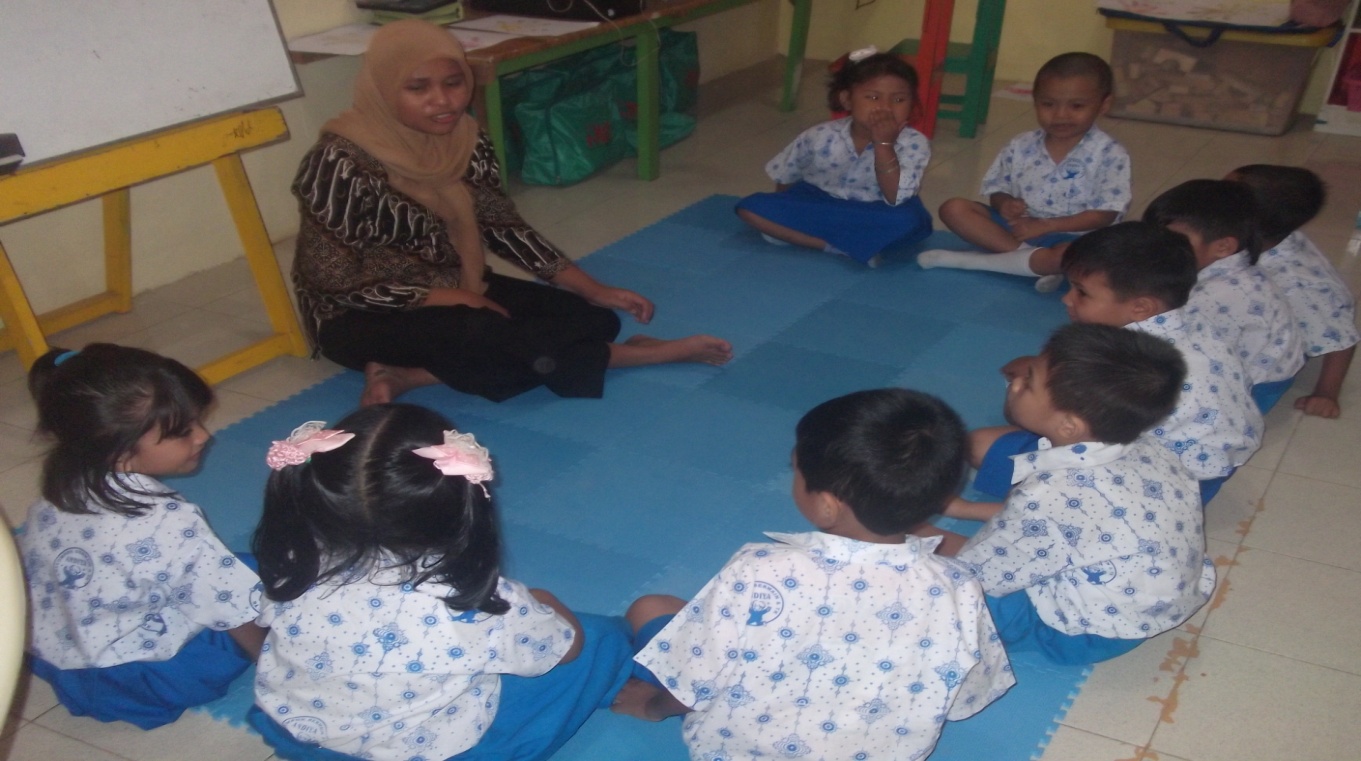 Guru mengumpulkan anak untuk membangun kondisi agar peserta didik siap melakukan kegiatan pembelajaran.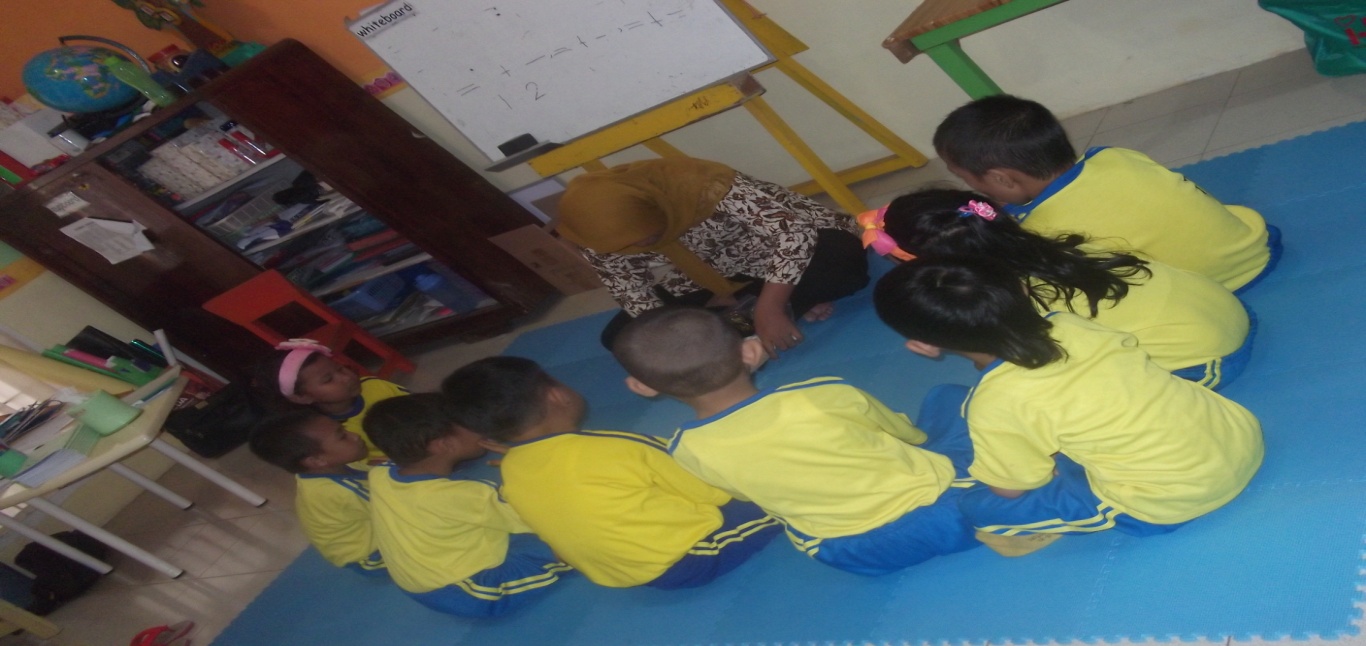 Guru dan anak didik bersama-sama mengidentifikasi apa-apa saja yang menjadi kebutuhan dalam kegiatan pembelajaran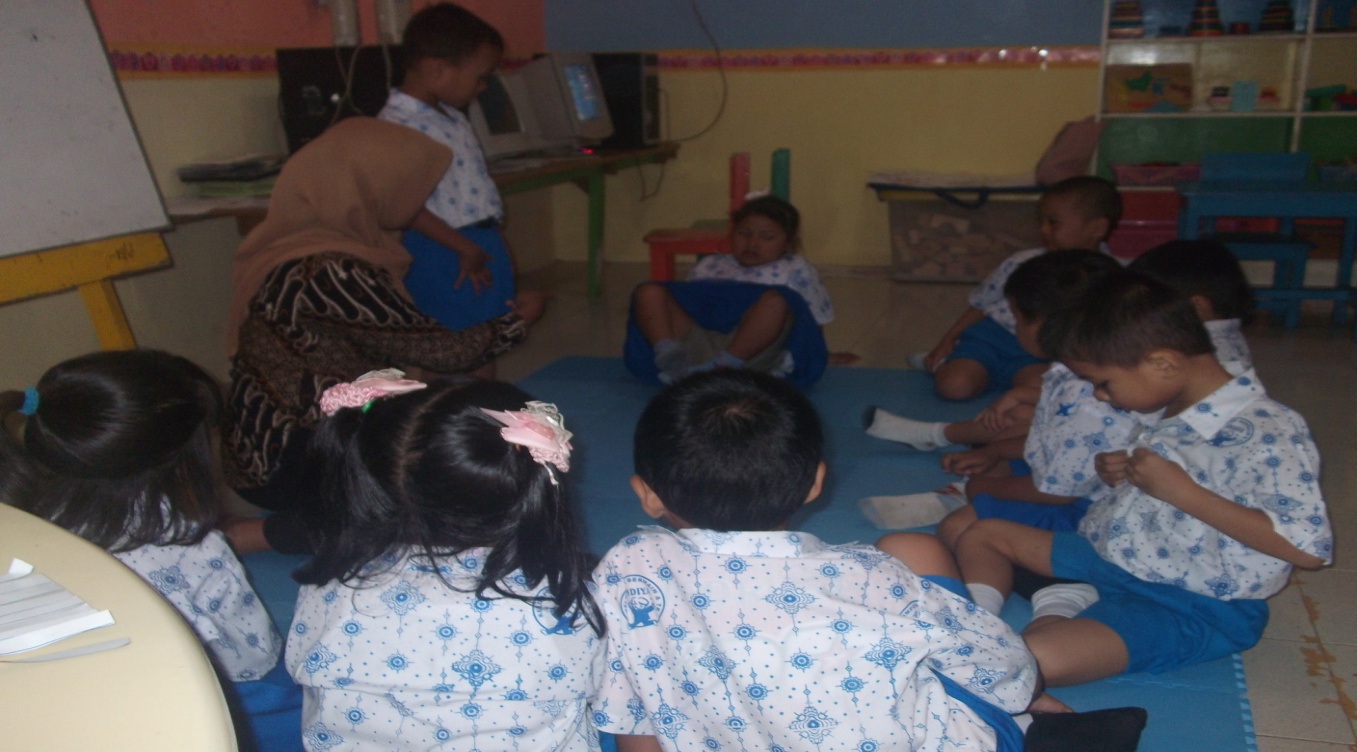 Guru dan anak didik menyampaikan tujuan pembelajaran yang ingin dicapai.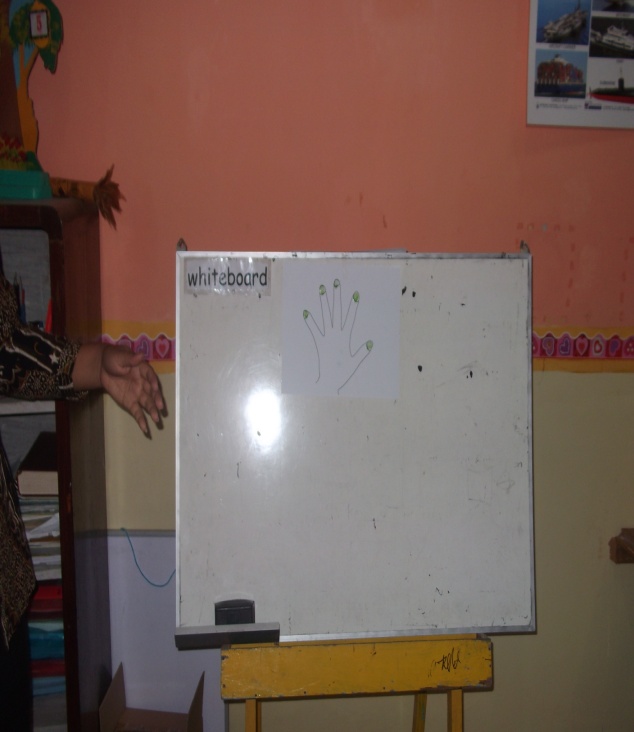 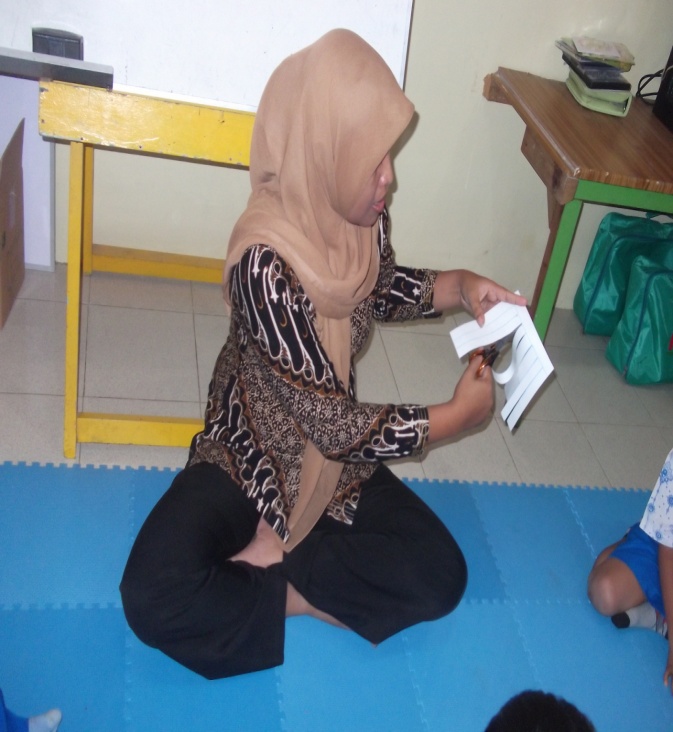 Guru menyampaikan kegiatan pembelajaran yang akan dilakukan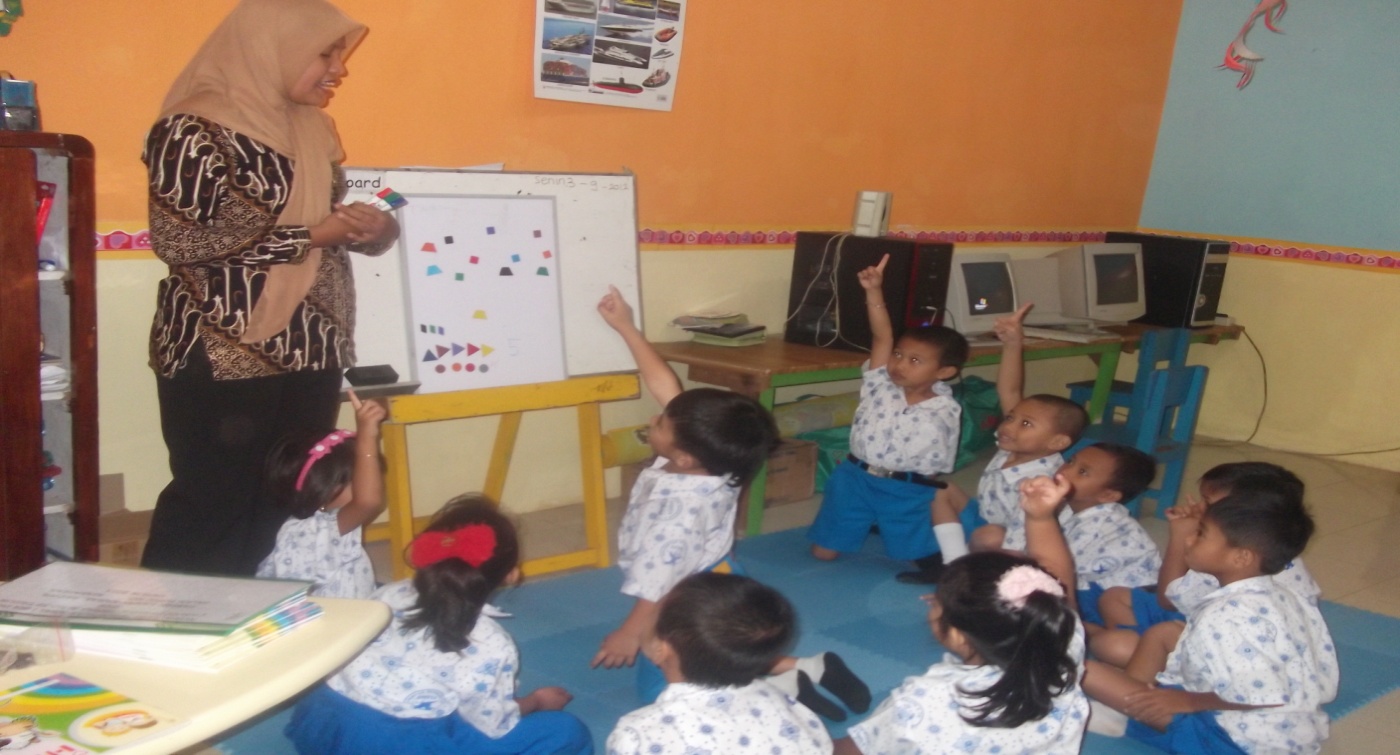 Guru memberi kesempatan pada anak mengelola kegiatan pembelajaran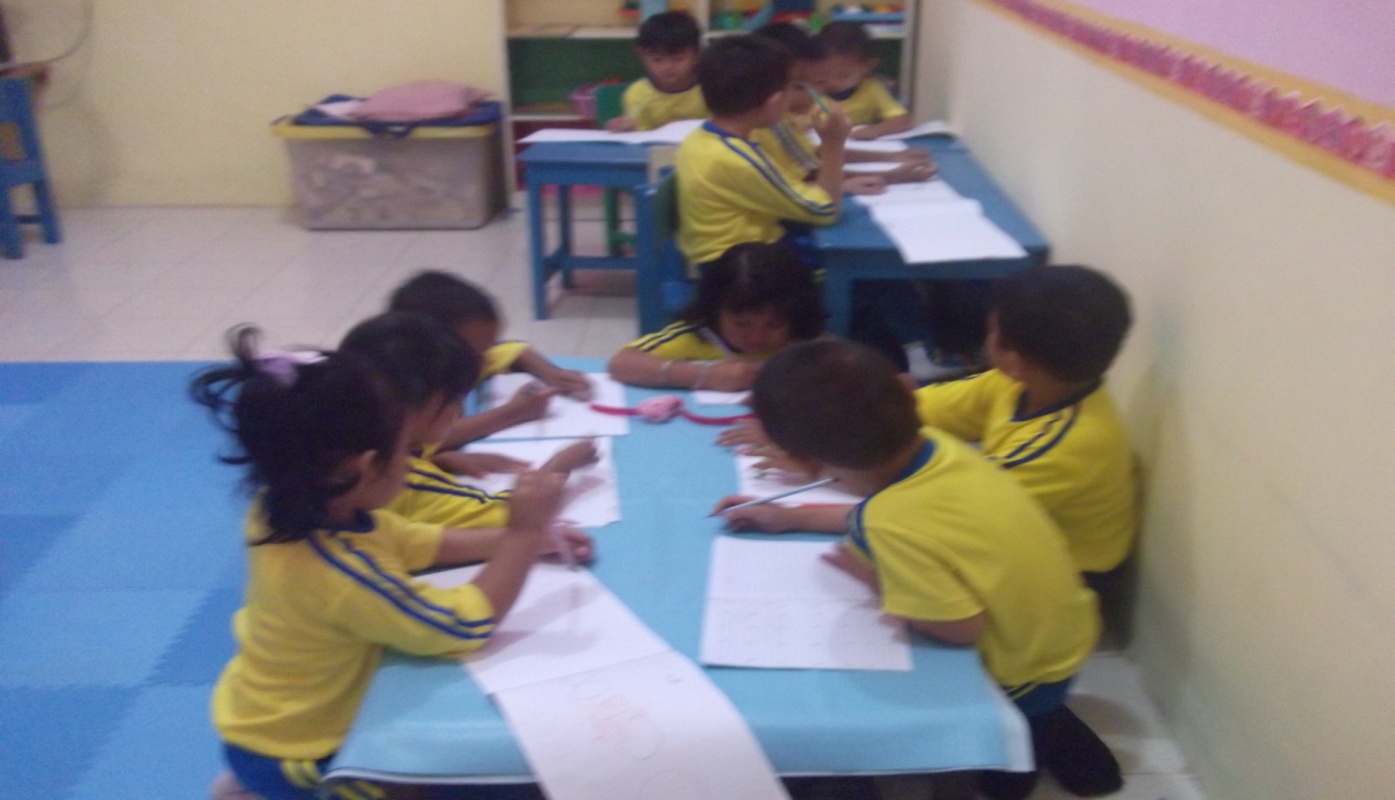 Guru memberi kesempatan pada anak bekerja sendiri tanpa bantuan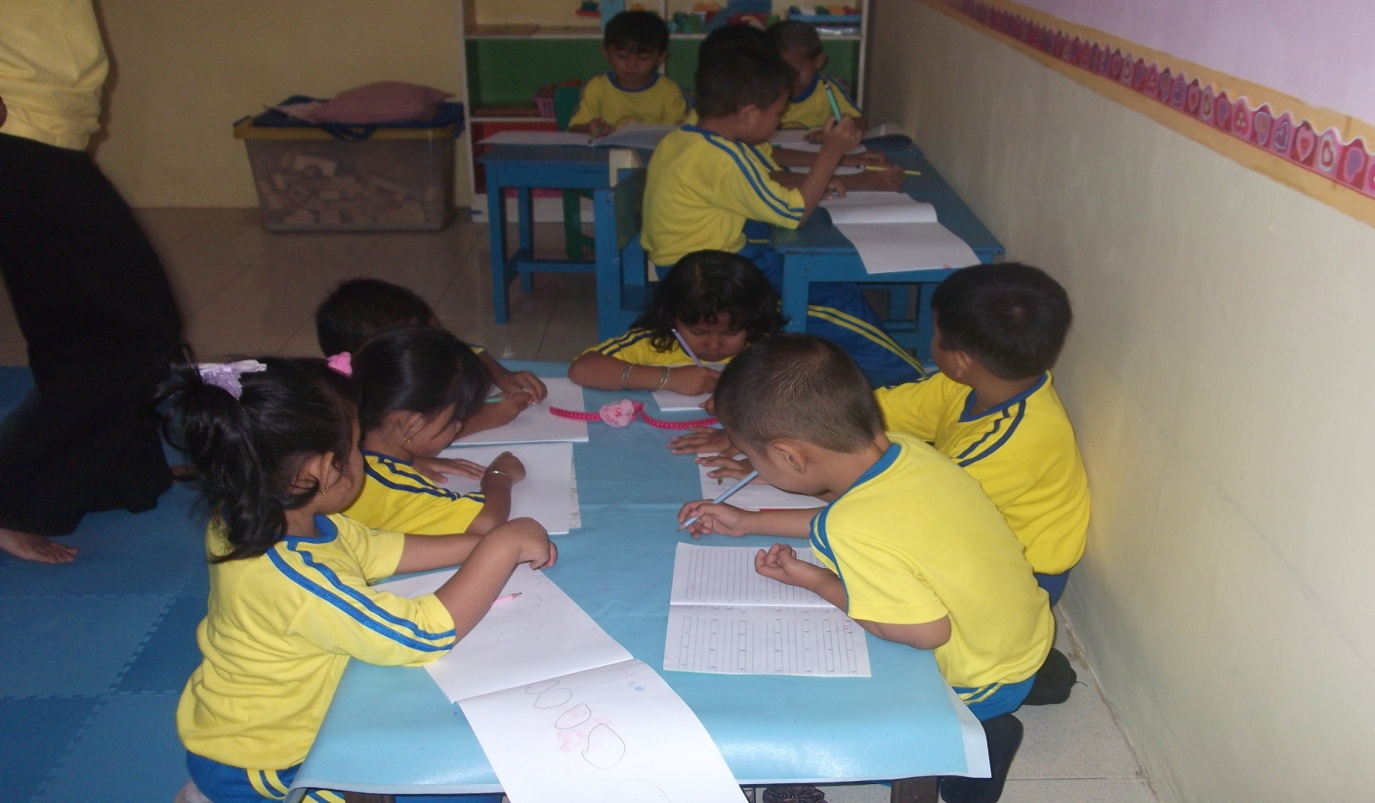 Guru tetap mengawasi anak pada saat kegiatan Pembelajaran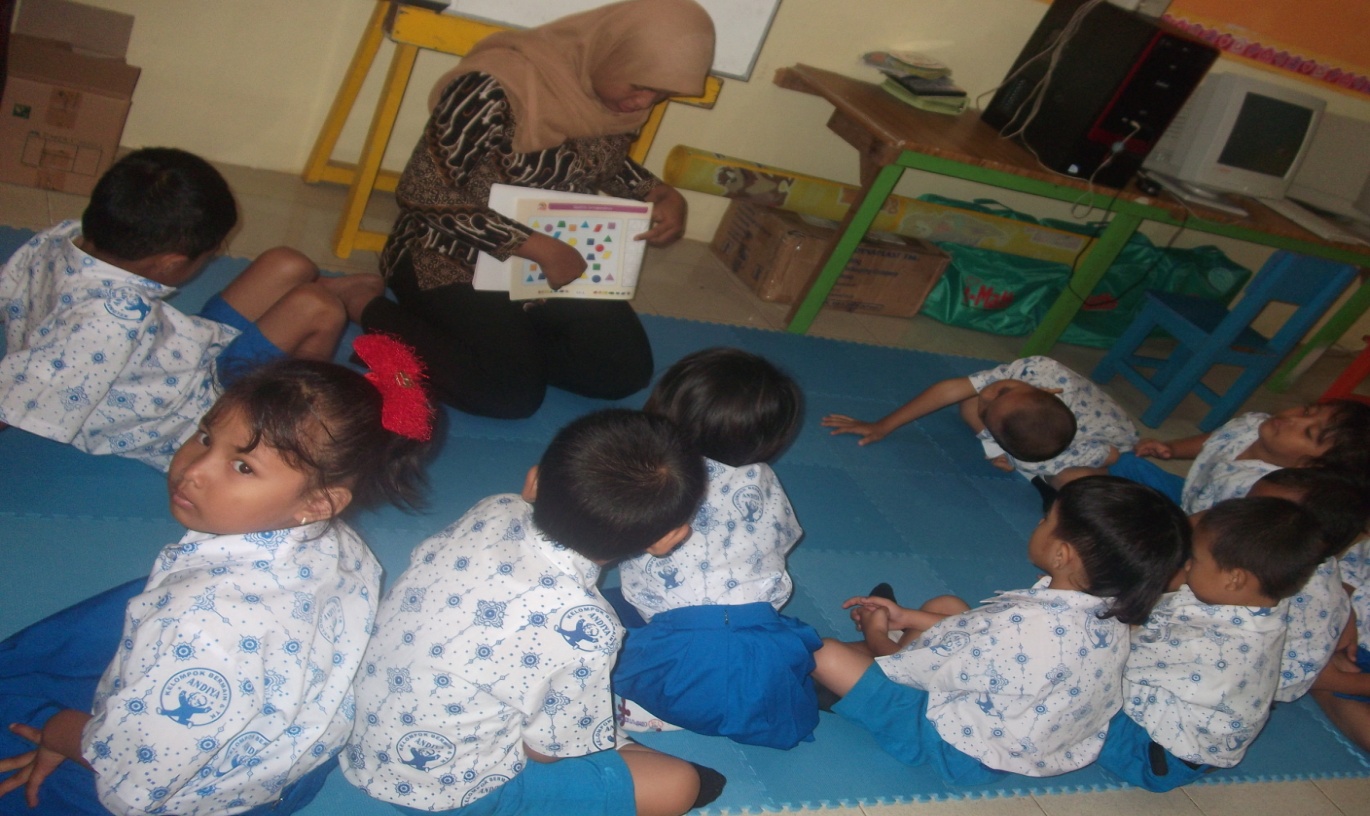 Guru dan anak didik melakukan penilaian terhadap hasil pembelajaran